BIOLOGIA klasa VIITemat: Budowa i rola układu nerwowego. https://epodreczniki.pl/a/czynnosci-osrodkowego-ukladu-nerwowego/DyIidwFvA Proszę wykonać zadania na w/w stronie pod tematem, a w zeszycie napisać odpowiedź na poniższe pytania.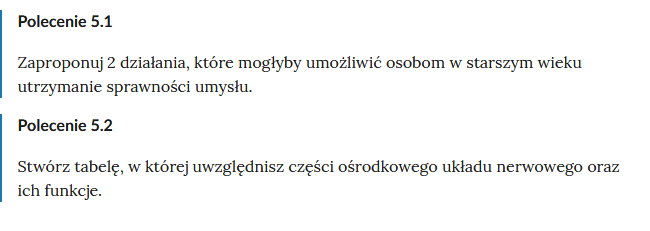 Temat: Obwodowy układ nerwowy https://epodreczniki.pl/a/odruchy-bezwarunkowe-i-warunkowe/D1GGZ5PraProszę wykonać zadania umieszczone na podanej stronie pod tematem, a w zeszycie:Rysunek i opis łuku odruchowego.Wykonaj poniższe zadania.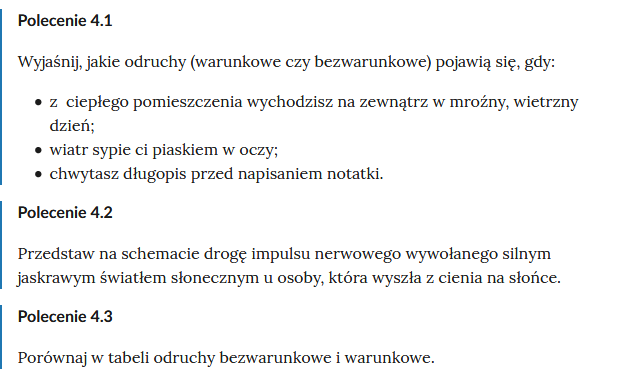 